第一步，点支付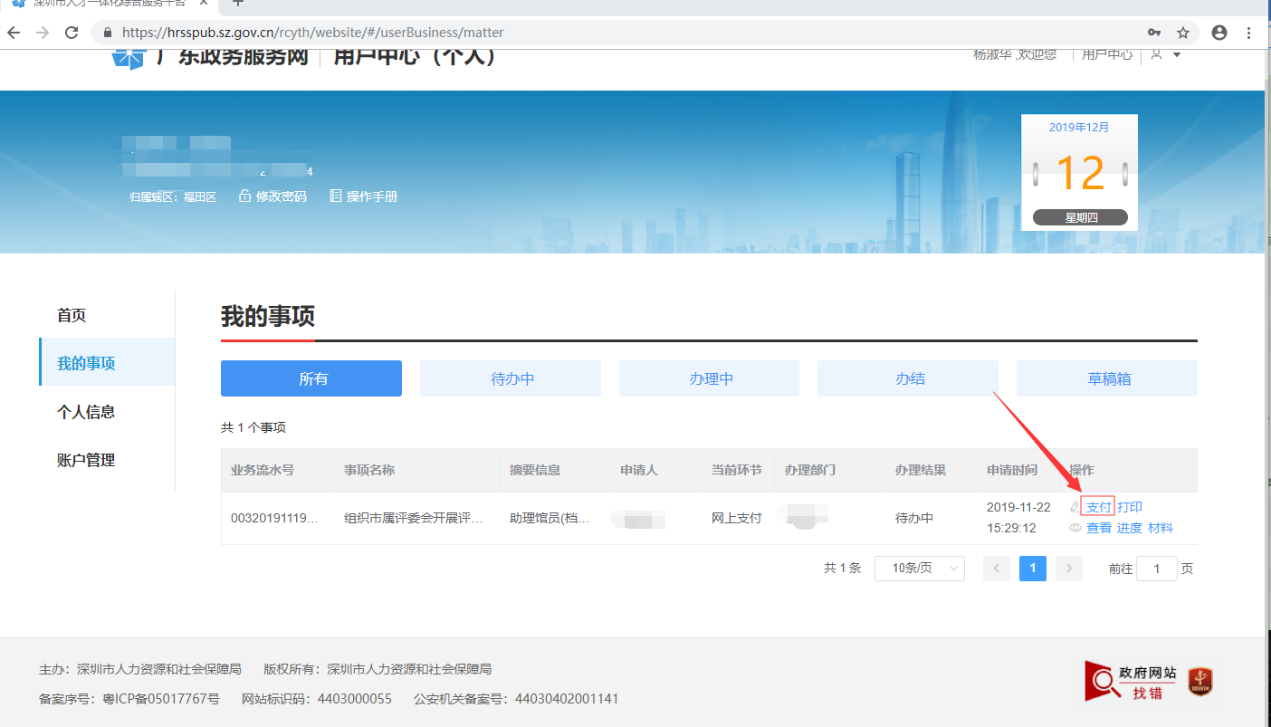 第二步：进入该页面，往下滑动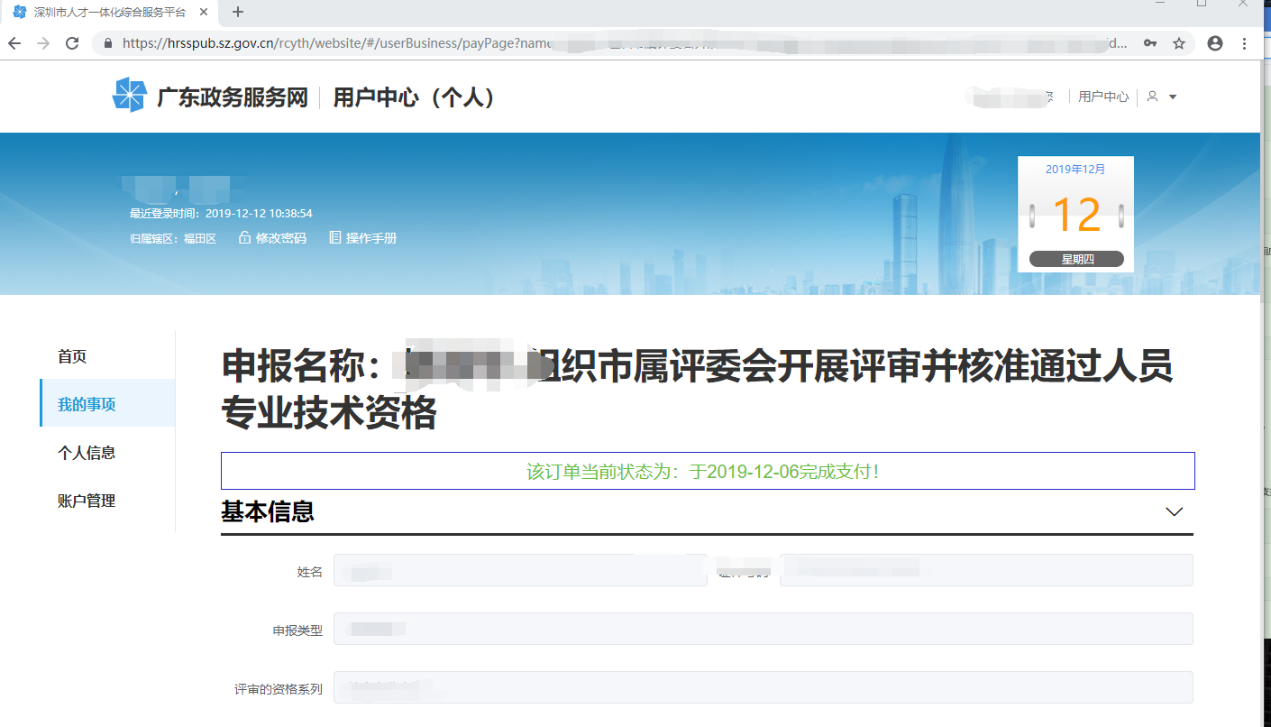 第三步：点击返回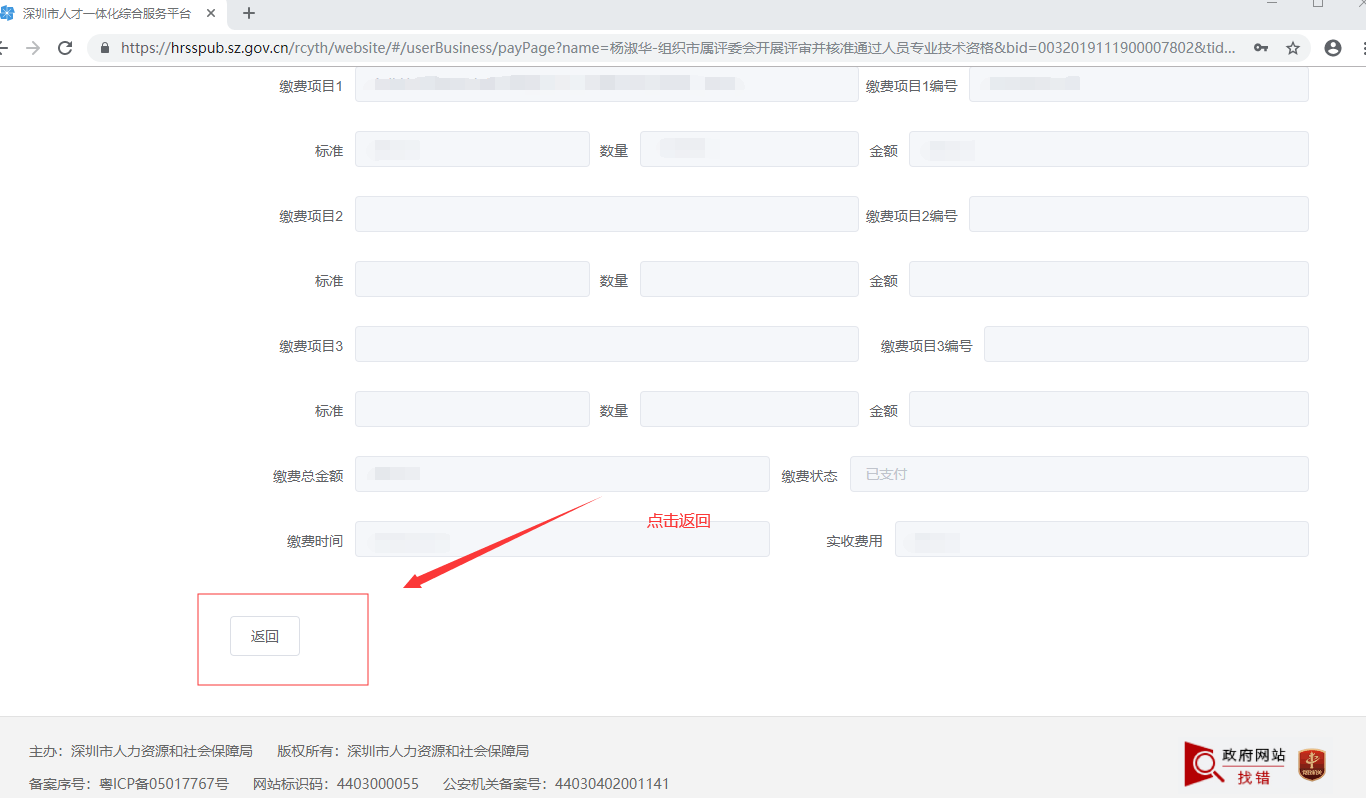 第四步：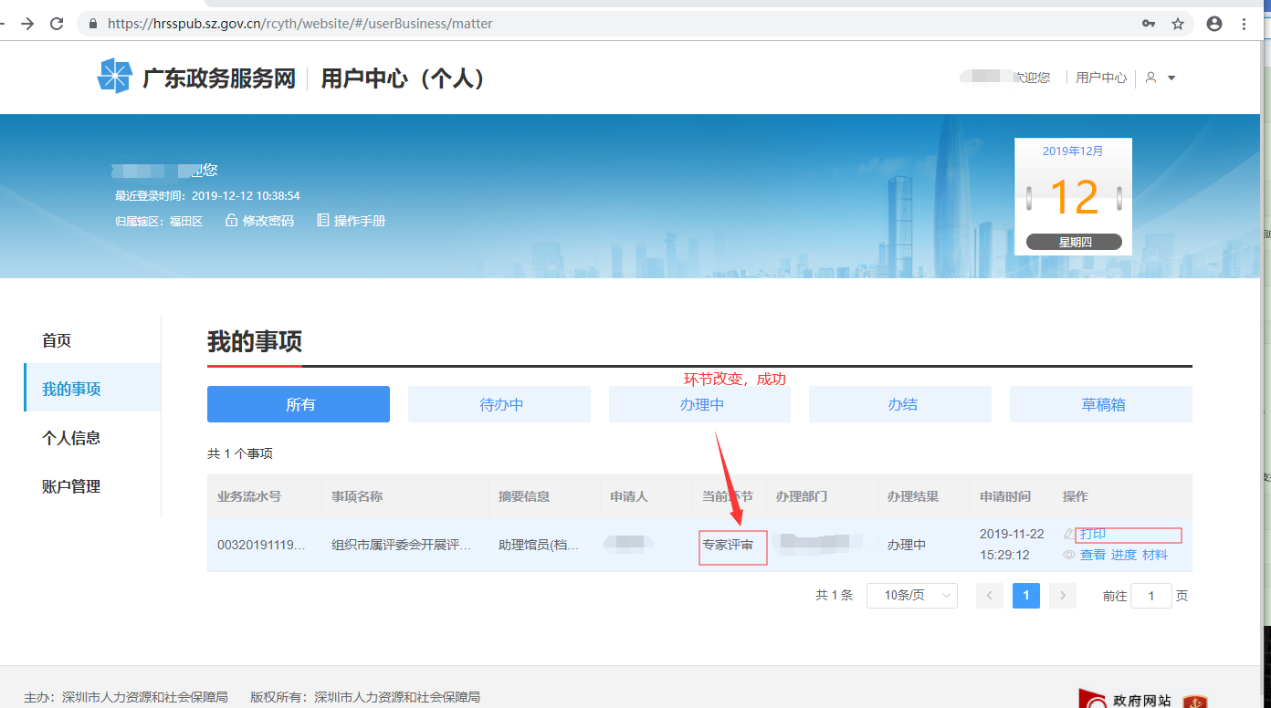 